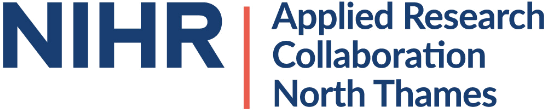 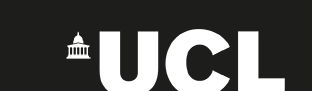 Evaluation of the impact of the shift to remote consultations in primary and secondary care in LondonShare your views on remote health care consultationsResearchers from University College London (UCL) want to understand how the increasing use of remote consultations has affected how patients use health care services.We’re keen to hear from people (aged 18 or over) living in the London area who, since the start of the pandemic (March 2020), have had a remote appointment via video or phone call with either a GP practice about a mental health concern or a hospital cardiology department about a heart condition.We would like to invite you to take part in a research interview to discuss your experience of remote consultations.If you are willing to be involved, please email the research team:arcnt.remote-consultation@ucl.ac.ukThe interview (via video or phone call) will last for about 30 minutes and be recorded. The researcher will ask for your thoughts about remote health consultations. For example, how have you found the experience? How could remote consultations be improved? The researcher will not ask you to discuss any specific details regarding your health and you will receive a £20 gift voucher to thank you for taking part. The study has been approved byUCL’s Research Ethics Committee and its findings will be used to inform decisions about howremote health care appointments are organised in the future.